Wards Creek School Advisory Council
Meeting Minutes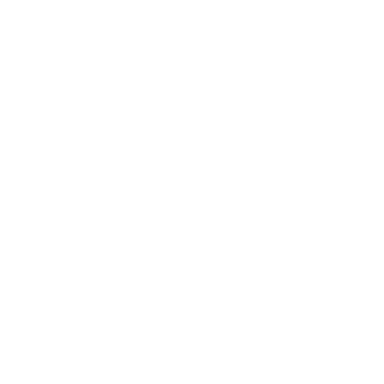 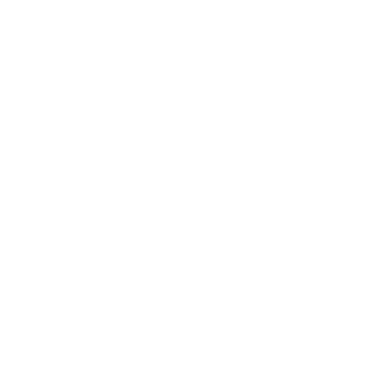 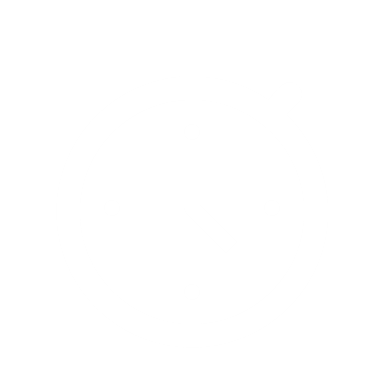 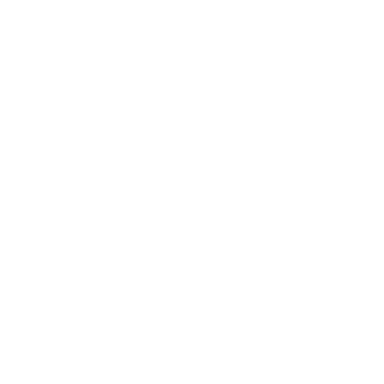 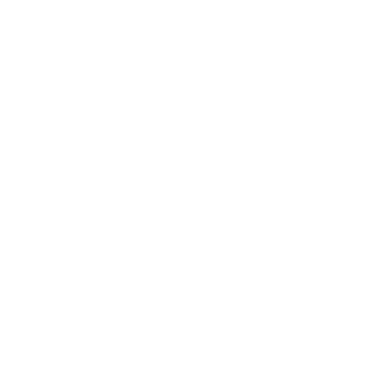 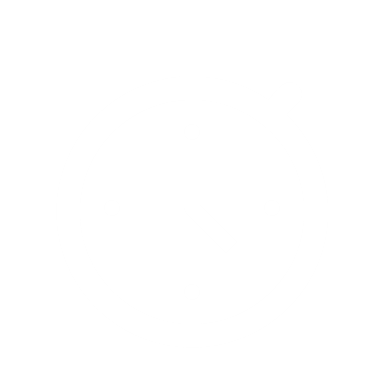 Call to Order
The Wards Creek Elementary Advisory Council Meeting commenced in the Wards Creek Media Center on February 10, 2022. Mandy York made a motion to call the meeting to order and Sarah Diotte seconded the motion. The motion was carried forward. The meeting started at 3:35 PM. Kristin Fanning recorded the minutes for this meeting. 
Review/Approve Notes 
Notes were reviewed from January meeting. One correction was need to the time the meeting being adjourned. This was corrected. A motion to approve was made by Jen Lusk and Kim Pagan seconded the motion. Old Businessa. SAC Budget
Budget amount: $2,521.07 – No change from prior monthb. i-Ready Test B data	Kevin Klein shared our schools data results from the Winter iready B diagnostic. See attached. c. School Improvement Plan
	Kevin Klein shared the power point that highlighted the plan that was submitted to the district. We are predicting large growth for the coming year. WCE has already hired 21 new teachers this school year and will be receiving 10 new portables.d. School Recognition Funds timeline
*March 1st : Email to staff asking for SRF ballot suggestions. Suggestions can be sent via email myself or placed in a box labeled SRF in the front copy room. All suggestions must be received no later than end of school day (3:30pm) on March 9th. 
*March 10th: At SAC meeting all proposals will be presented. The final ballot will be finalized and voted on.*March 21st: Ballot will be electronically sent to all WCES staff.
*March 28th : Voting will take place. All votes must be in by then end of the school day (3:30pm)New Business

a. Assessment SurveyOur school needs survey needs to be finalized. Mr. Klein asked to add a question about relationships. This is what we have been working on this year. We discussed the wording to add a question: “I believe my child’s homeroom teacher has developed an effective school/parent relationship.” We also discussed adding one last question which asks if anyone has anything they would like to add. Use the same wording as last year. Kim Pagan motioned to bring it to a vote to pass adding the 2 question. Jen Lusk seconded the motion. The vote was all in favor for adding the 2 questions. Quorum was established with 61% present. The vote passed. 
PTO AgendaPast Events:Read-A-Thon2021- PTO raised $12,730.002022 - PTO raised $12,767.01 - +$37.01 from the year before.Class Minute Winners & Class Donation Winners won a Pizza PartyFuture Events:Spirit NightsFebruary-on 22nd (2 creeks or Simone’s)March-22nd McTeacher NightNeed 10 teacher volunteers (McDs to provide shirts)Will have flyers for kids to bring with teacher nameClass with most flyers get free happy meal vouchersCommunication with parentsPTO will send Kim Rose our PTO newsletter in the beginning of the month for teachers to add to their weekly emails. Possible bonus torch points for parents who tell the students the mystery word on the newsletter/TORCH sent out once a month to ensure parents are reading these items. Kevin will be using school messenger more often regarding fundraisers and spirit nights. Discussed giving students an extra torch point for liking our PTO Facebook page.Spirit Sticks Media is still selling some of our spirit sticks, as well as sold on our websiteValentines Grams Sold about 225Staff AppreciationPTO will be giving the staff a Valentines Popcorn bar on Monday, 2/14Next Staff Appreciation Breakfast will be March 10th - Bagels Daddy/Daughter Dance - Friday, February 11 5-8pmDance in cafeteria, food in orange houseSold about 415 tickets Budget about $2400Dinner/Dessert servedPicture included in ticket priceMother/Son EventIcemen game or BravozDate (March/April) and event TBDTORCH Parties3rd Quarter – Field day event with picnic instead of Treaty Park4th Quarter – Indoor dance party at school instead of pool partySpring FlingTentative date is April 28thPTO will be reaching out to local companies for donations.Slating Committee Amber C. & Jennifer will be our PTO board members for slating committee.Kevin will be a part of it as wellNeed 2 teachers to be on the committee.We have 8 applications - Biggest needs have been fulfilled with applications. Still need a 1st VP, 2nd VP, Recording Secretary & SAC Liaison Any Questions/Concerns
NoneNext Meeting Thursday, March 10, 2022 at 3:30PM in the Media CenterAdjourn
Kristin Fanning called a motion 
Kim Pagan made a motion and Jen Lusk second. The meeting ended at 4:16 PMAttendance Chair: Kristin Fanning
Secretary: TBA
Principal: Kevin KleinMembers:
Jennifer Lusk
Freddy Sampedre (absent)
Mandy York
Sarah Diotte 
Russell Cooke
Lisa Martin (absent)
Lisa Bell 
Jose Medina (absent)
Kimberlee Pagan
Christina Watson (absent)
Lisa Urban (absent)
